МДОУ № 235Фея  пригласила детей в мир театра.Они  вспомнили  театры нашего города, названия кукол, участвовали в театральном состязании, попробовали себя в разных ролях: костюмер, гример, артист, декоратор.В заключении,  дети   посмотрели интерактивную сказку «Золушка», показанную педагогами детского сада.Получили четвертое заклинание  и соединив их все  окрыли сундук.Команды детских садов получили Почетные грамоты.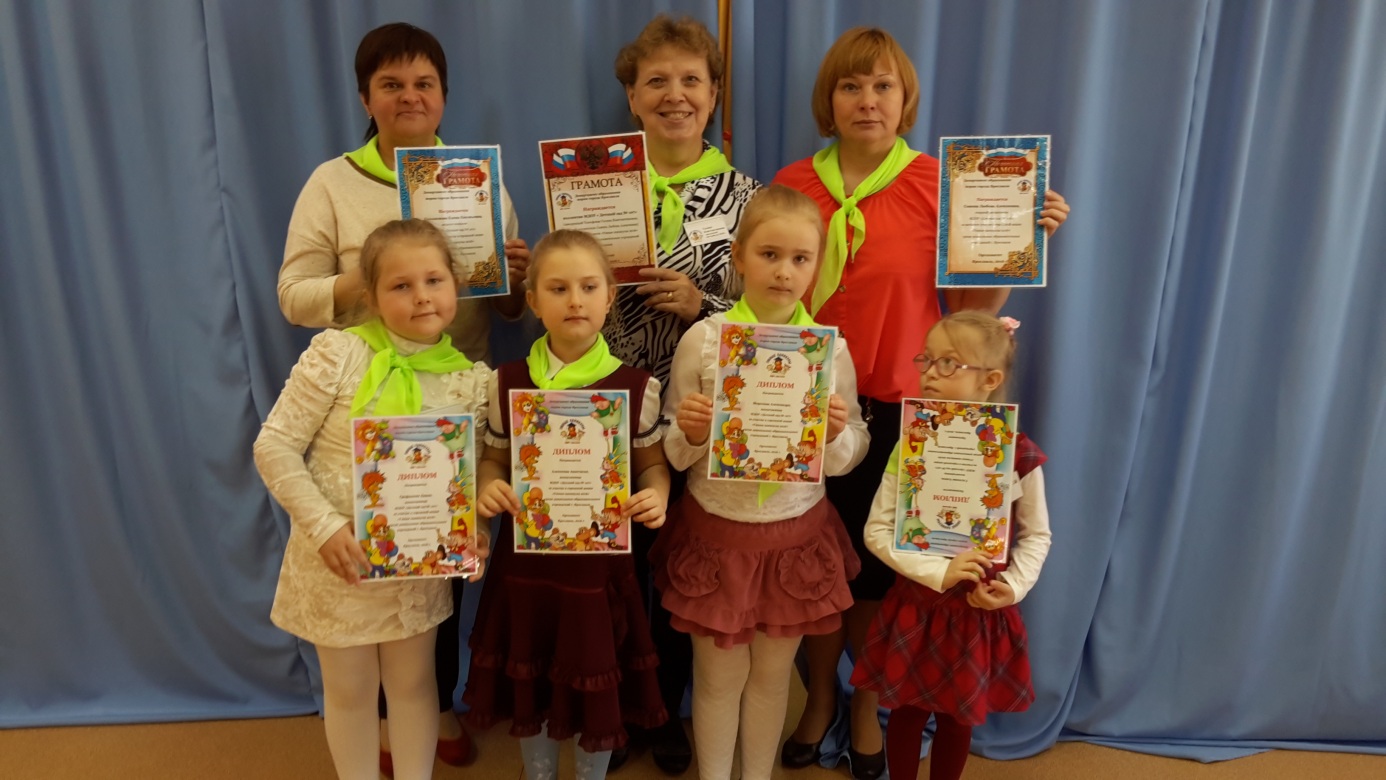 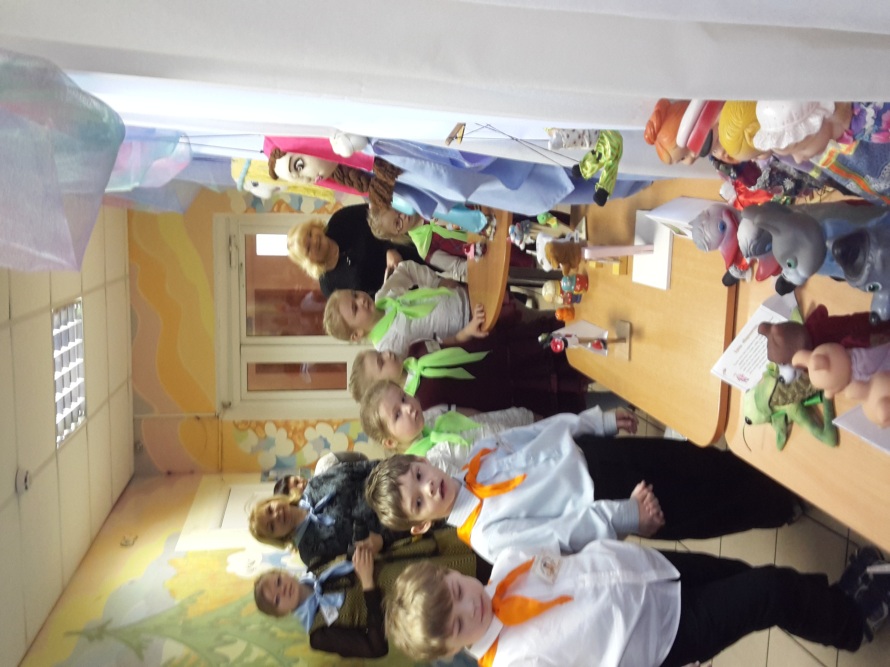 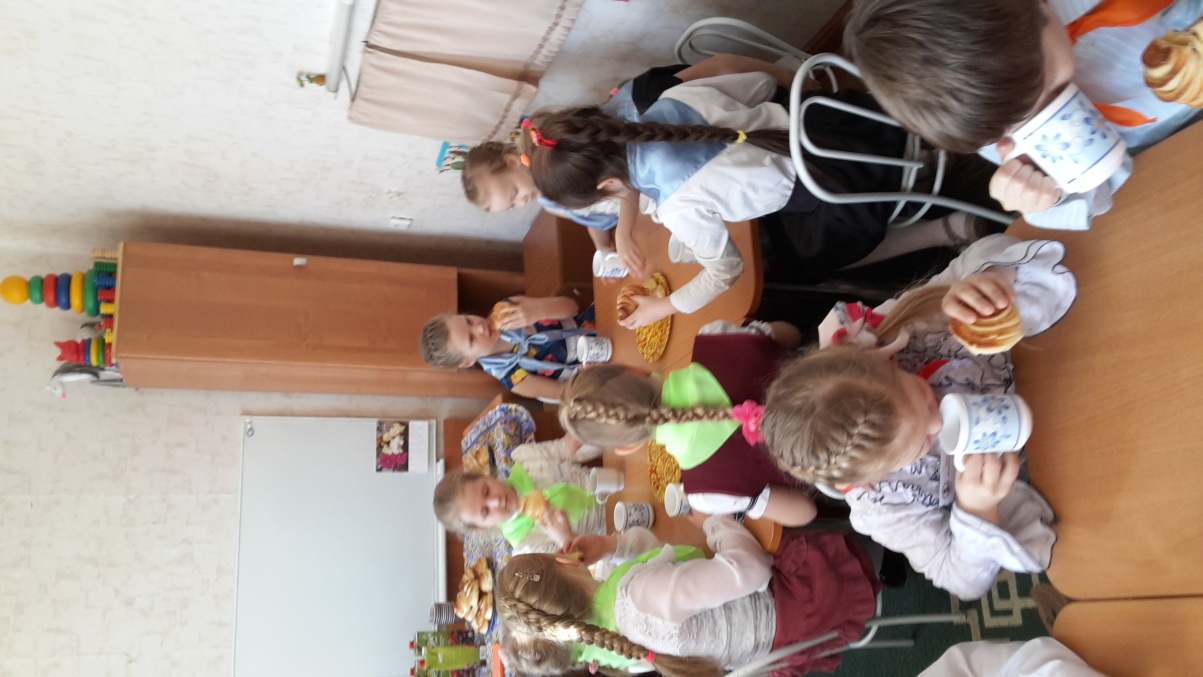 ВолтВвбббббббббб                                                                  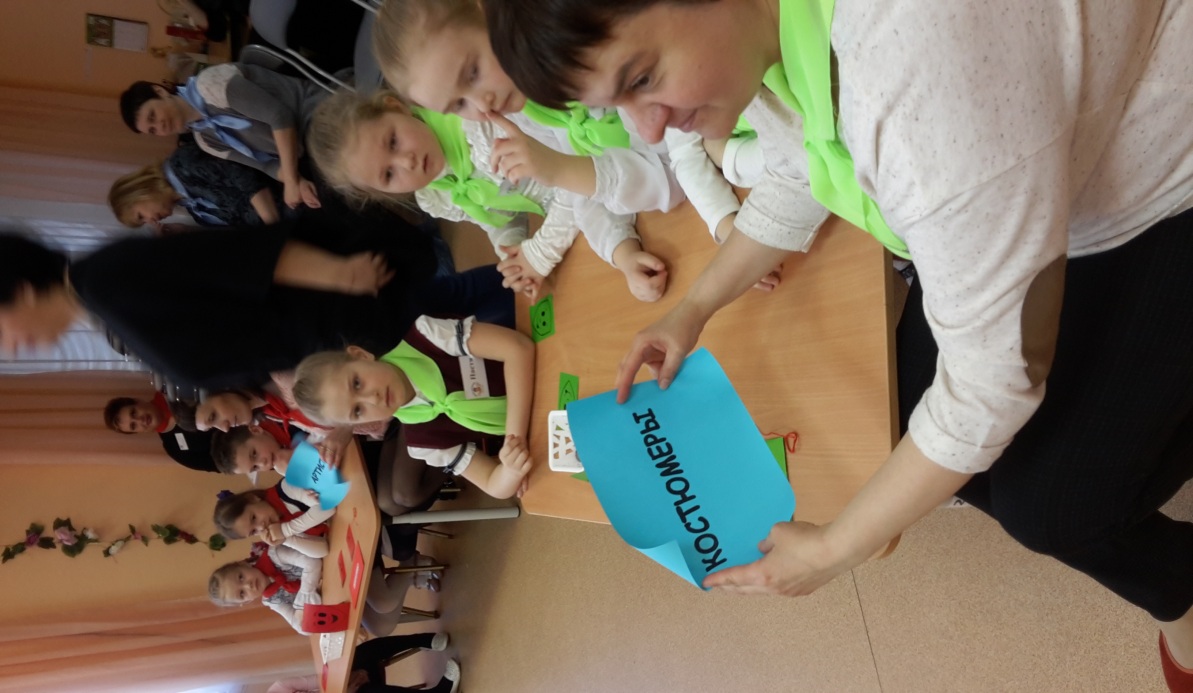 